November 16-18, 2018Sanction: 	This meet is sanctioned by United States Swimming Inc. and 				              Indiana Swimming. Sanction # IN19092Location: 	Crown Point High School, 1500 S. Main Street, Crown Point, INFacilities:	8 lane, 25 yard pool with starting blocks; non turbulent lane markers; automatic timing system with 2 backup timers per lane. Pool depth is 4ft at the starting blocks, 6ft at the turn end. Place Judges will be used. The diving well is to be used under direct coach supervision only for warm up/warm down. Feet first entry into the lanes. We reserve the right to close the diving well if inappropriate use or behavior is observed.		Enter the building through Pool Doors by football field end of                         the parking lot (south-west side of the facility).                                                                                                                                           Rules: 		Current USA Swimming and Indiana Swimming rules will govern this 			meet.  USA Swimming Rules 202.5.2 – At a sanctioned competitive 			event, USA Swimming athlete members must be under the supervision of 		a USA Swimming member coach during warm-up, competition, and 			warm-down.  The Meet Director or Meet Referee shall assist the athlete in 		making arrangements for such supervision. All swimmers must compete in their own age group. All events will be pre-seeded finals.		The competition course has not been certified in accordance with 104.2.2C(4).	Where a moveable bulkhead is used, course measurement of the lane in which the record was set (American, US Open, or National Age Group Records) must be confirmed at the conclusion of the session during which the time was achieved.“Any swimmer entered in the meet, unaccompanied by a USA Swimming member coach, 	must be certified by a USA Swimming member coach as being proficient in performing a racing start or must start each race from within the water.  It is the responsibility of the swimmer or the swimmer’s legal guardian to ensure compliance with this requirement“.		In swimming competitions, the competitor must wear only one 	swimsuit in one or two pieces except as provided in 205.10.1. All 	swimsuits shall be made from textile materials. For men, the swimsuit 	shall not extend above the navel nor below the knees, and for women, 	shall not cover the neck, extend past the shoulder, nor extend below 	the knee.Use of audio or visual recording devices, including a cell phone, is not permitted in changing areas, restrooms or locker rooms the facility. Changing into or out of swimsuits other than in locker rooms or other designated areas is prohibited.202.4.9 J: Operation of a drone, or any other flying apparatus, is prohibited over the venue (pools, athlete/coach areas, spectator areas and open-ceiling locker rooms) any time athletes, coaches, officials and/or spectators are present.  Exceptions may be granted with prior written approval by the Program Operations Vice Chair.​Eligibility: 	Swimmer(s) must be registered with USA Swimming to be accepted into this meet. Age as of November 16, 2018 shall determine the swimmer’s age for the entire meet.Entry Information: 	All times must be completed to the hundredth of a second and SUBMITTED in SHORT COURSE YARD TIMES. For all events, submit actual yard times; estimated yard times, or “No Time” will also be accepted. Experienced swimmers should enter times. Please enter each swimmer with their first and last names, age, and USA number on the entry. Entries will be accepted starting immediately. The entry deadline will be November 2, 2018. Crown Point Swim Club reserves the right to extend the deadlineshould the meet not fill. NO TELEPHONE ENTRIES will be accepted.  Please make one check payable to: Crown Point Swim Club and enclose it with your entry. This meet will be run using Hytek Meet Manager computer program. Diskette & e-mail entries will be accepted using the Hytek Commlink Program (do not forget to “age up” swimmers). A printed copy must accompany the diskette; a printed copy must be sent in addition to an email.  Each entry accepted via e-mail will be confirmed via a return email receipt. E-mail entrants who fail to send the printed copy & fees due by November 16, 2018 will forfeit entry into the meet. The printed copy is the final word in any disputes involving entries. Mail or e-mail entries and fees to the Entry Chairperson:John Krick3516 LaPorte StreetHighland, IN 46322(219)838-3294coach.john@sbcglobal.netEntry Limits: 	All swimmers may swim 2 individual events on Friday and 5 individual events per day on Saturday and Sunday PLUS 1 relay each day. Entries will be limited to the first 3,500 or until the 4 hour rule per session is met. Refunds will be given to any team not accepted due to entry limit.Fees:	INDIVIDUAL EVENTS $5.00 per event.  	RELAY EVENTS $8.00 per relay.  	IS SURCHARGE $2.00 per swimmer.Entries:	Should an error occur, we will request that a parent or coach provide the original club entry generated by Team Manager / Meet Manager as proof, NOT clubs entry forms. Only under these circumstances will a swimmer’s event be changed. NT (No Time) will be accepted only if a swimmer has never swum the specific event. Experienced swimmers should enter times.Deck Entries: 	Deck entries for individual events will be accepted, at the discretion of Crown Point Swim Club, provided the meet is not filled and ONLY as NEW ADDITIONS; CHANGES TO PREVIOUS ENTRIES (“swapping events”) WILL NOT BE ACCEPTED. Entry fee for deck entries is $8.00 per event (relays -$14.00) payable at the time of the entry.Awards:	INDIVIDUAL EVENTS: Swimmers placing 1st-8th will receive ribbon. Events will be swum together, but scored according to age.  Heat winner awards will be given.RELAY EVENTS:  Ribbons will be given for 1st-3rd place finishes.INDIVIDUAL HIGH POINT: First place and runner up high point trophies will be given for each age group, boys and girls.Age groups will be:6 & under; 7; 8; 9; 10; 11; 12; 13; 14; and 15 and over.TEAM TROPHIES: Team trophies will be given for 1st; 2nd; & 3rd places.  (CPSC is not eligible for team trophy.)Scoring:		16-13-12-11-10-9-7-5-4-3-2-1 in individual events32-26-24-22-20-18 in relay eventsFinal Results:	 	One complimentary copy will be provided to every club enteringfive or more swimmers. Additional copies may be ordered for $5.00 per copy.Clerk of Course:	8 & Unders will be clerked on deck and need to be at the clerk 3 events before their swim. All other swimmers are required to pass through the staging area on the west side of the pool no more than one event prior to their swims in order to control crowding in the starting block area.Check-In:		This is a positive check-in meet. Sign-in sheets will be removed                                     35 minutes prior to the start of each session. Swimmers who do                                    	not sign-in prior to this time will be scratched, no exceptions.Schedule:		FRIDAY EVENING: 5:15pm Warm-ups; 6:00pm StartSATURDAY MORNING: 6:45am Warm-ups; 8:00am StartSUNDAY MORNING: 7:45am Warm-ups; 9:00am StartSATURDAY / SUNDAY AFTERNOON: Warm-ups begin immediately after morning session ends but not before 1:00pm Afternoon sessions - Start one hour after warm-ups begin but not before 2:00pm Parking:	Note – Please park in the parking lot at the south end of the lot by the football field. Enter the building through the doors at the south end of the pool hallway.Concessions:		Concessions will be available all weekend. Food will NOT beallowed on deck. Coaches:	Coaches MUST sign-in before entry onto the pool deck. Coaches MUST also constantly display their current USA Swimming coach credential to gain deck access. The meet referee reserves the right to ask for coach credential display and deny deck access if coach does not comply.  Indiana Swimming provides a list of coaches who have met their certifications and received their coaches cards.  If you are not on that list as well then you will not be allowed to gain deck access.  Information packets (one copy) will be available to the club coach upon request at the start of the meet (Friday night session)..SMOKING IS NOT PERMITTED ON THE CROWN POINT HIGH SCHOOL GROUNDS.NO PARENTS ON DECK AT ANY-TIME UNLESS THEY ARE MEET VOLUNTEERS(All meet volunteers must check-in with the meet directors for approval of deck access)ATTENTION: 		Within the spirit of competition, there are occasions when conduct   of a competitor is questionable. It will be the responsibility of coaches, assistant coaches, and team parents to monitor and be responsible for your swimmers.  We would ask your cooperation in taking care not to damage property and to clean up your area before leaving for the day.Meet Directors:	Mark Letcher			         Lindi Gubbins
Email: markeletcher@gmail.com    Email: lindigubbins@gmail.com              Phone: (219)663-5358                    Phone: (219)765-8988	Meet Referees:	Katie Tetzloff			        Email: ktlt1994@att.netOrder of EventsFRIDAY PM - SESSION 1Warm Up 5:15pm; Meet Starts 6:00pmGirl’s Events:								Boy’s Events:SATURDAY AM - SESSION 2Warm Up 6:45am; Meet Starts 8:00amGirl’s Events:								Boy’s Events:SATURDAY PM - SESSION 3Warm Up immediately AFTER Morning Session Ends, NOT BEFORE 1:00pm;Meet Starts 2:00pm (1-hour after WU begin)Girl’s Events:								Boy’s Events:SUNDAY AM - SESSION 4Warm Up 7:45am; Meet Starts 9:00amGirl’s Events:								Boy’s Events:SUNDAY PM - SESSION 5Warm Up immediately following morning session, NOT BEFORE 1:00pm;Meet Starts 2:00pm (1-hour after WU begin)Girl’s Events:								Boy’s Events:Crown Point, IndianaNovember 16-18, 2018This summary sheet, entry forms and check must be completed and in the hands of the Entry Chairperson by the start of the competition on November 16, 2018; preferably by Friday, November 9, 2018. No phone entries will be accepted. Send completed entry information to:John Krick3516 LaPorte StreetHighland, IN 46322(219)838-3294coach.john@sbcbglobal.netPlease send ONE CLUB CHECK payable to: CROWN POINT SWIM CLUB******************************************************************************************************************************************Team: ____________________________________________ Code: _________Total Swimmers Entered: _______ X $2.00 Surcharge per swimmer $_________Number of Individual Entries: ___________ @ $5.00 = $____________Number of Relay Entries:       ___________ @ $8.00 = $____________Total Number of Entries:        ___________ Total Amount  $____________Check Total (including surcharge) $_____________******************************************************************************************************************************************Team Coach: _________________________ Contact for questions regarding this entry (coach, entry person):Name: ____________________________ Phone: _______________________EMAIL: __________________________________________Mail Final Results to:Name: _______________________________ EMAIL:_______________________Address: _________________________________________________________City: ________________________ State: _______________ Zip: __________******************************************************************************************************************************************In consideration of accepting this invitation, I/we intend to be legally bound for all financial responsibilities incurred. I/we waive and release any and all rights to claim against Crown Point High School, Crown Point Swim Club, or any of their successors for any and all damages/injuries incurred at the CROWN POINT SWIM CLUB TYR TIM HAMELIN MEMORIAL FALL SYOA INVITATIONAL to be held November 16-18, 2018 and any future damages that may result from this meet.SIGNATURE _____________________________________________________ (coach or representative)Summary of Entries PagePlease indicate how your club would like the results of the meet sent:__________ Meet Manager Backup (Emailed)__________ Team Manager .cl2 file (Emailed)__________ All of the aboveEmail address to send above to: _______________________________Name of Person to Mail to: _______________________________Relationship to Club: _______________________________Mailing Address, Street: _______________________________City, State, Zip: _______________________________Day Time Phone Number: _______________________________Coaches vs Cancer Saturday SprintsSince 2010, Tim Hamelin was a fixture in age group swimming in Northwest Indiana. Tim's dedication to the sport went from active supporter to Referee in very short order. As a result, Tim often gave up his own vacation time to help other clubs throughout Northwest Indiana that needed meet officials and even took time to officiate at Futures all while his daughter was making her way through the 10 and under ranks.Unfortunately, in July of 2016, the swimming community lost Tim to brain cancer. Crown Point Swim Club would like to continue to honor Tim and during this second year, raise money for the Northwest Indiana Cancer Kids Foundation (Children’s Neuroblastoma Cancer Foundation) by having our own coaches vs. cancer swim off.We are asking all willing coaches to help us in this endeavor by participating in our sprints.  We will be running 25’s in time trial fashion (all events are unsanctioned) as well as possible “coaches mixed team” relay to raise these funds.  Each swimmer will be allowed to participate in one of the 25’s, stroke of their choice, versus one coach from their team (or another team if they chose).  Each participant entry is $5.  We will be limiting each coach to a maximum of 4 heats of 25’s.  Teams wishing to participate in the “coaches mixed team” relay will be asked for a $20 team donation to participate.  We will be holding these relays after both Saturday AM & PM sessions.ALL donations, above the entry fees, will be graciously accepted.  Please help us help honor a very special man that loved swimming so much!ORDER OF EVENTSWe are also holding a raffle on Saturday and Sunday for a weekend in a Florida condo (available dates to be determined by donor).  Tickets will be $10 each and the drawing will be during the Sunday afternoon session.  Winner will be notified if they are not in attendance.Also, CPSC will be donating $1 from each meet entry (both individual and relay entries) received / paid from the TYR Tim Hamelin Fall SYOA Invitational entry fees to help this cause.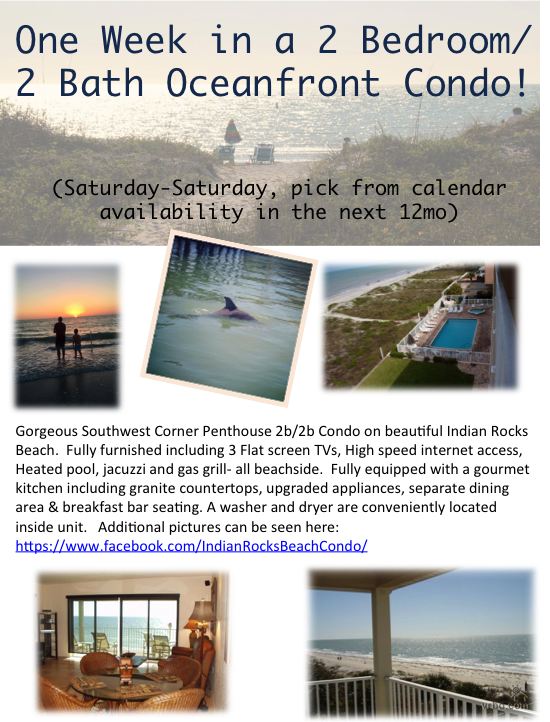 110 and Under200 Yard IM2311-12400 Yard IM4513-14400 Yard IM6715-18400 Yard IM8910 and Under200 Yard Freestyle101111-12500 Yard Freestyle121313-14500 Yard Freestyle141515-18500 Yard Freestyle161713 & over200 Yard IM18199 & 10100 Yard Freestyle202113 & over100 Yard Freestyle22239 & 1050 Yard Butterfly242513 & over200 Yard Butterfly26279 & 10100 Yard Backstroke282913 & over100 Yard Backstroke30319 & 1050 Yard Breaststroke323313 & over200 Yard Breaststroke34359 & 10200 Yard Medley Relay363713 & over400 Yard Medley Relay383911 & 12200 Yard IM40418 & under100 Yard IM424311 & 1250 Yard Butterfly44458 & under50 Yard Butterfly464711 & 12100 Yard Backstroke48498 & under25 Yard Backstroke505111 & 1250 Yard Breaststroke52538 & under50 Yard Breaststroke545511 & 12100 Yard Freestyle56578 & under50 Yard Freestyle585911 & 12200 Yard Medley Relay60618 & under100 Yard Medley Relay626313 & over200 Yard Freestyle64659 & 1050 Yard Freestyle666713 & over100 Yard Butterfly68699 & 10100 Yard Butterfly707113 & over200 Yard Backstroke72739 & 1050 Yard Backstroke747513 & over100 Yard Breaststroke76779 & 10100 Yard Breaststroke787913 & over50 Yard Freestyle80819 & 10200 Yard Free Relay828313 & over400 Yard Free Relay848511 & 12200 Yard Freestyle86878 & under25 Yard Freestyle888911 & 12100 Yard Butterfly90918 & under25 Yard Butterfly929311 & 1250 Yard Backstroke94958 & under50 Yard Backstroke969711 & 12100 Yard Breaststroke98998 & under25 Yard Breaststroke10010111 & 1250 Yard Freestyle1021038 & under100 Yard Freestyle10410511 & 12200 Yard Free Relay1061078 & under100 Yard Free Relay108125 Fly225 Back325 Breast425 Free5100 Free Relay – Mixed Team